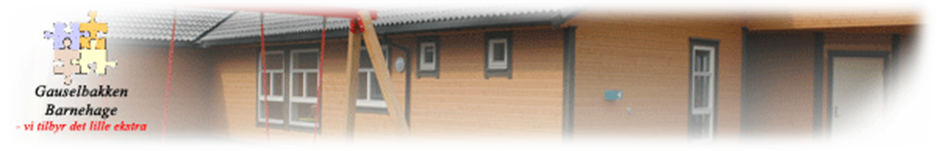              		Mål og tema for måneden: «lillesøster skal tisse» og sommerMånedsplan for 16-meteren, juni, 2023UkeMandagTirsdagOnsdagTorsdagFredag2229.2. pinsedag30.Suppe: linsesuppe31.Tur til den på lekeplassen1.Sykkeldag(barna kan ha med sykkel/sparkesykkel og hjelm)2.MorgentrimFellessamlingBesøksdag for nye barn Varmmat: 235.MorgentrimSamling om følelserSommerfest 15:30-17:306.Sang- og ringleker ute i barnehagenBesøksdag for nye barn7.Tur til skogenEn gruppe på tur sammen med Målgården8.Vi baker scones9.MorgentrimFellessamlingIntern tilvenning
Besøksdag for nye barn2412.MorgentrimBursdagssamling, Ask 3 år 😊13.Sporløype ute i barnehagen14.
Sommertur til Soma gård 15.Vi leker med putene på Stadion16.MorgentrimFormingsaktivitet knyttet til temaFellessamling2519.MorgentrimSamlingsstund om «lillesøster skal tisse»20.Vi leker med fallskjerm21.Per og Emilia velger hvor vi skal gå på tur 22.Vi baker polarbrød23.MorgentrimBursdagssamling2626.
SommerbarnehageUke 26: Sang- og ringleker27.Sommerbarnehage28.Sommerbarnehage29Sommerbarnehage.30.Sommerbarnehage